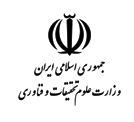 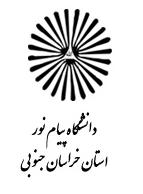 تاریخ:شماره:پیوست:تاریخ:شماره:پیوست:عنوان مستند: فرم درخواست مهمان دائم(ویژه دانشجویان کارشناسی)عنوان مستند: فرم درخواست مهمان دائم(ویژه دانشجویان کارشناسی)عنوان مستند: فرم درخواست مهمان دائم(ویژه دانشجویان کارشناسی)کد: ف1061نسخه:01/12/91(* توضیحات: دانشجو در طول دوران تحصیل تنها یک بار می تواند مهمان دائم شود)ریاست محترم مرکز/واحد ...........................احترماً اینجانب: نام..................................................... نام خانوادگی .............................................................. دانشجوی رشته........................................................... مرکز/واحد ...............................................  به شماره دانشجویی ..................................................................................  با توجه به مشکلات خاص(بر اساس مدارک و مستندات ذیل) متقاضی مهمان دائم از نیمسال اول⃞   دوم⃞  سال تحصیلی.....................   به دانشگاه پیام نور استان ................................................................................  مرکز/واحد ................................................. می باشم: (*پیوست مدارک مربوط به هر مورد الزامی است)  ⃞ 1- تصوير برابر اصل مدارك محل سكونت ( سند مالكيت يا اجاره نامه )  ⃞ 2- رضايتنامه كتبي از سرپرست قانوني دانشجويان مونث  ⃞ 3- گواهي اشتغال به كار دانشجو ياسرپرست قانوني دانشجو  ⃞ 4- ارائه مدارك پزشكي و گواهي پزشك (در صورت بيماري دانشجو)   ⃞ 5- ارائه تصوير سند ازدواج (براي دانشجوي خانم كه پس از قبولي در دانشگاه ازدواج نموده است)  ⃞ 6- سایر دلایل، با انضمام مستندات مربوطه(قید شود): .....................................................................................................................................................................................................................................................................................................................................................  (* توضیحات: دانشجو در طول دوران تحصیل تنها یک بار می تواند مهمان دائم شود)ریاست محترم مرکز/واحد ...........................احترماً اینجانب: نام..................................................... نام خانوادگی .............................................................. دانشجوی رشته........................................................... مرکز/واحد ...............................................  به شماره دانشجویی ..................................................................................  با توجه به مشکلات خاص(بر اساس مدارک و مستندات ذیل) متقاضی مهمان دائم از نیمسال اول⃞   دوم⃞  سال تحصیلی.....................   به دانشگاه پیام نور استان ................................................................................  مرکز/واحد ................................................. می باشم: (*پیوست مدارک مربوط به هر مورد الزامی است)  ⃞ 1- تصوير برابر اصل مدارك محل سكونت ( سند مالكيت يا اجاره نامه )  ⃞ 2- رضايتنامه كتبي از سرپرست قانوني دانشجويان مونث  ⃞ 3- گواهي اشتغال به كار دانشجو ياسرپرست قانوني دانشجو  ⃞ 4- ارائه مدارك پزشكي و گواهي پزشك (در صورت بيماري دانشجو)   ⃞ 5- ارائه تصوير سند ازدواج (براي دانشجوي خانم كه پس از قبولي در دانشگاه ازدواج نموده است)  ⃞ 6- سایر دلایل، با انضمام مستندات مربوطه(قید شود): .....................................................................................................................................................................................................................................................................................................................................................  (* توضیحات: دانشجو در طول دوران تحصیل تنها یک بار می تواند مهمان دائم شود)ریاست محترم مرکز/واحد ...........................احترماً اینجانب: نام..................................................... نام خانوادگی .............................................................. دانشجوی رشته........................................................... مرکز/واحد ...............................................  به شماره دانشجویی ..................................................................................  با توجه به مشکلات خاص(بر اساس مدارک و مستندات ذیل) متقاضی مهمان دائم از نیمسال اول⃞   دوم⃞  سال تحصیلی.....................   به دانشگاه پیام نور استان ................................................................................  مرکز/واحد ................................................. می باشم: (*پیوست مدارک مربوط به هر مورد الزامی است)  ⃞ 1- تصوير برابر اصل مدارك محل سكونت ( سند مالكيت يا اجاره نامه )  ⃞ 2- رضايتنامه كتبي از سرپرست قانوني دانشجويان مونث  ⃞ 3- گواهي اشتغال به كار دانشجو ياسرپرست قانوني دانشجو  ⃞ 4- ارائه مدارك پزشكي و گواهي پزشك (در صورت بيماري دانشجو)   ⃞ 5- ارائه تصوير سند ازدواج (براي دانشجوي خانم كه پس از قبولي در دانشگاه ازدواج نموده است)  ⃞ 6- سایر دلایل، با انضمام مستندات مربوطه(قید شود): .....................................................................................................................................................................................................................................................................................................................................................  (* توضیحات: دانشجو در طول دوران تحصیل تنها یک بار می تواند مهمان دائم شود)ریاست محترم مرکز/واحد ...........................احترماً اینجانب: نام..................................................... نام خانوادگی .............................................................. دانشجوی رشته........................................................... مرکز/واحد ...............................................  به شماره دانشجویی ..................................................................................  با توجه به مشکلات خاص(بر اساس مدارک و مستندات ذیل) متقاضی مهمان دائم از نیمسال اول⃞   دوم⃞  سال تحصیلی.....................   به دانشگاه پیام نور استان ................................................................................  مرکز/واحد ................................................. می باشم: (*پیوست مدارک مربوط به هر مورد الزامی است)  ⃞ 1- تصوير برابر اصل مدارك محل سكونت ( سند مالكيت يا اجاره نامه )  ⃞ 2- رضايتنامه كتبي از سرپرست قانوني دانشجويان مونث  ⃞ 3- گواهي اشتغال به كار دانشجو ياسرپرست قانوني دانشجو  ⃞ 4- ارائه مدارك پزشكي و گواهي پزشك (در صورت بيماري دانشجو)   ⃞ 5- ارائه تصوير سند ازدواج (براي دانشجوي خانم كه پس از قبولي در دانشگاه ازدواج نموده است)  ⃞ 6- سایر دلایل، با انضمام مستندات مربوطه(قید شود): .....................................................................................................................................................................................................................................................................................................................................................  (* توضیحات: دانشجو در طول دوران تحصیل تنها یک بار می تواند مهمان دائم شود)ریاست محترم مرکز/واحد ...........................احترماً اینجانب: نام..................................................... نام خانوادگی .............................................................. دانشجوی رشته........................................................... مرکز/واحد ...............................................  به شماره دانشجویی ..................................................................................  با توجه به مشکلات خاص(بر اساس مدارک و مستندات ذیل) متقاضی مهمان دائم از نیمسال اول⃞   دوم⃞  سال تحصیلی.....................   به دانشگاه پیام نور استان ................................................................................  مرکز/واحد ................................................. می باشم: (*پیوست مدارک مربوط به هر مورد الزامی است)  ⃞ 1- تصوير برابر اصل مدارك محل سكونت ( سند مالكيت يا اجاره نامه )  ⃞ 2- رضايتنامه كتبي از سرپرست قانوني دانشجويان مونث  ⃞ 3- گواهي اشتغال به كار دانشجو ياسرپرست قانوني دانشجو  ⃞ 4- ارائه مدارك پزشكي و گواهي پزشك (در صورت بيماري دانشجو)   ⃞ 5- ارائه تصوير سند ازدواج (براي دانشجوي خانم كه پس از قبولي در دانشگاه ازدواج نموده است)  ⃞ 6- سایر دلایل، با انضمام مستندات مربوطه(قید شود): .....................................................................................................................................................................................................................................................................................................................................................  شماره تماس دانشجو:  تاریخ:شماره تماس دانشجو:  تاریخ:نام و نام خانوادگی دانشجو:امضاء دانشجو:   نام و نام خانوادگی دانشجو:امضاء دانشجو:   نام و نام خانوادگی دانشجو:امضاء دانشجو:   